Gentile studentessa/studente,come già saprai il decreto del Presidente del Consiglio dei Ministri dell’11 marzo 2020 ha introdotto nuovi importanti provvedimenti in materia di prevenzione e tutela della salute e sicurezza pubblica stabilendo misure restrittive a cui anche le Università devono adeguarsi.Pertanto, ti informo che da lunedì 16 marzo 2020 e fino a nuove disposizioni, tutti gli sportelli delle strutture dell’Area Didattica e Servizi agli studenti saranno accessibili solo telefonicamente o via mail. Potrai quindi contattarci seguendo le indicazioni di seguito riportate.Confidiamo nella tua comprensione considerando che questo nuovo modo di operare si rende necessario per proteggere la salute di tutti, che resta la priorità in situazioni di emergenza come quella che stiamo vivendo.A presto________________Dear student,as you probably already know, the Prime Minister’s Decree of the 11th of March 2020 introduced new important measures in order to assure the prevention and the safety of the public health, giving more restrictive rules, to which the University has to adhere.Therefore, we inform you that from Monday, March 16th 2020 and until new updates, all the desks of the Education and Students Services Area will be accessible only via telephone call or email. You can contact us following the instructions showed below.We trust in your comprehension, considering that these new restrictive rules are strictly necessary to protect the health of all of us, which is the priority in such emergency situations.We hope to see you as soon as possible________________________________________________________________________________Students’ Affairs Office (Pavia) – Cremona Branch – Tax Office – Informastudenti Welcome PointStudents affairs offices Pavia – Cremona branch - Tax officeInformastudenti Welcome Point: 0382 989898 – From Monday to Friday - 10.00 - 12.00Enrolled students:  “FILO DIRETTO con la Segreteria Studenti” – DIRECT LINEProspective students, closed careers: UnipvinformaInternational students (prospective students, graduated, etc): Welcome PointCentro Orientamento - Orienteering Center - COR: 0382 984218 - Email: corinfo@unipv.itCentro Disabili - Disabled students -  SAISD - 0382 984953 - Email: disabili@unipv.itPost Laurea - Post Graduation - 0382 985971 – 985991- Email: sportellopostlaurea@unipv.itScuole di Specializzazione di Area Medica - Medical Specialization School - 0382 987030 - Email: sportellospecialita@unipv.it                                                                                IL DIRIGENTE DELL’AREA DIDATTICA         E SERVIZI AGLI STUDENTIHEAD OF EDUCATION AND STUDENTS SERVICES AREA                                   (Dott.ssa Maria Spoldi)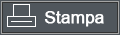 